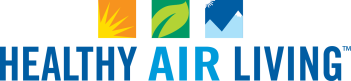 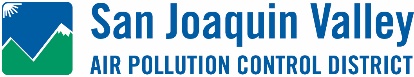 PORTABLE EQUIPMENT REGISTRATION APPLICATION FORM Registration is an alternative to permitting.  Equipment currently exempt from permitting is also exempt from registrationREGISTRATION TO BE ISSUED TO:REGISTRATION TO BE ISSUED TO:REGISTRATION TO BE ISSUED TO:REGISTRATION TO BE ISSUED TO:REGISTRATION TO BE ISSUED TO:REGISTRATION TO BE ISSUED TO:REGISTRATION TO BE ISSUED TO:REGISTRATION TO BE ISSUED TO:REGISTRATION TO BE ISSUED TO:MAILING ADDRESS:MAILING ADDRESS:MAILING ADDRESS:MAILING ADDRESS:MAILING ADDRESS:MAILING ADDRESS:MAILING ADDRESS:MAILING ADDRESS:MAILING ADDRESS:MAILING ADDRESS:MAILING ADDRESS:MAILING ADDRESS:MAILING ADDRESS:MAILING ADDRESS:MAILING ADDRESS:MAILING ADDRESS:MAILING ADDRESS:MAILING ADDRESS:MAILING ADDRESS:MAILING ADDRESS:MAILING ADDRESS:MAILING ADDRESS:MAILING ADDRESS:MAILING ADDRESS:MAILING ADDRESS:MAILING ADDRESS:MAILING ADDRESS:MAILING ADDRESS:MAILING ADDRESS:Street/PO Box:Street/PO Box:Street/PO Box:Street/PO Box:Street/PO Box:Street/PO Box:City:City:State:State:Zip Code:Zip Code:Zip Code:Zip Code:IS THIS APPLICATION FOR RENTAL EQUIPMENT?IS THIS APPLICATION FOR RENTAL EQUIPMENT?IS THIS APPLICATION FOR RENTAL EQUIPMENT?IS THIS APPLICATION FOR RENTAL EQUIPMENT?IS THIS APPLICATION FOR RENTAL EQUIPMENT?IS THIS APPLICATION FOR RENTAL EQUIPMENT?IS THIS APPLICATION FOR RENTAL EQUIPMENT?IS THIS APPLICATION FOR RENTAL EQUIPMENT?IS THIS APPLICATION FOR RENTAL EQUIPMENT?IS THIS APPLICATION FOR RENTAL EQUIPMENT?IS THIS APPLICATION FOR RENTAL EQUIPMENT?IS THIS APPLICATION FOR RENTAL EQUIPMENT?IS THIS APPLICATION FOR RENTAL EQUIPMENT? YES YES YES NO NO NO NO NO NO NO NO NO NO NO NO NOEQUIPMENT STORAGE LOCATION:EQUIPMENT STORAGE LOCATION:EQUIPMENT STORAGE LOCATION:EQUIPMENT STORAGE LOCATION:EQUIPMENT STORAGE LOCATION:EQUIPMENT STORAGE LOCATION:EQUIPMENT STORAGE LOCATION:EQUIPMENT STORAGE LOCATION:EQUIPMENT STORAGE LOCATION:EQUIPMENT STORAGE LOCATION:EQUIPMENT STORAGE LOCATION:EQUIPMENT STORAGE LOCATION:EQUIPMENT STORAGE LOCATION:EQUIPMENT STORAGE LOCATION:EQUIPMENT STORAGE LOCATION:EQUIPMENT STORAGE LOCATION:EQUIPMENT STORAGE LOCATION:EQUIPMENT STORAGE LOCATION:EQUIPMENT STORAGE LOCATION:EQUIPMENT STORAGE LOCATION:EQUIPMENT STORAGE LOCATION:EQUIPMENT STORAGE LOCATION:EQUIPMENT STORAGE LOCATION:EQUIPMENT STORAGE LOCATION:EQUIPMENT STORAGE LOCATION:EQUIPMENT STORAGE LOCATION:EQUIPMENT STORAGE LOCATION:EQUIPMENT STORAGE LOCATION:EQUIPMENT STORAGE LOCATION:Street:Street:Street:Street:City:City:City:State:State:State:Zip Code:Zip Code:Zip Code:Zip Code:PLEASE CHECK THE APPROPRIATE BOXES AND FURNISH THE REQUESTED INFORMATON:PLEASE CHECK THE APPROPRIATE BOXES AND FURNISH THE REQUESTED INFORMATON:PLEASE CHECK THE APPROPRIATE BOXES AND FURNISH THE REQUESTED INFORMATON:PLEASE CHECK THE APPROPRIATE BOXES AND FURNISH THE REQUESTED INFORMATON:PLEASE CHECK THE APPROPRIATE BOXES AND FURNISH THE REQUESTED INFORMATON:PLEASE CHECK THE APPROPRIATE BOXES AND FURNISH THE REQUESTED INFORMATON:PLEASE CHECK THE APPROPRIATE BOXES AND FURNISH THE REQUESTED INFORMATON:PLEASE CHECK THE APPROPRIATE BOXES AND FURNISH THE REQUESTED INFORMATON:PLEASE CHECK THE APPROPRIATE BOXES AND FURNISH THE REQUESTED INFORMATON:PLEASE CHECK THE APPROPRIATE BOXES AND FURNISH THE REQUESTED INFORMATON:PLEASE CHECK THE APPROPRIATE BOXES AND FURNISH THE REQUESTED INFORMATON:PLEASE CHECK THE APPROPRIATE BOXES AND FURNISH THE REQUESTED INFORMATON:PLEASE CHECK THE APPROPRIATE BOXES AND FURNISH THE REQUESTED INFORMATON:PLEASE CHECK THE APPROPRIATE BOXES AND FURNISH THE REQUESTED INFORMATON:PLEASE CHECK THE APPROPRIATE BOXES AND FURNISH THE REQUESTED INFORMATON:PLEASE CHECK THE APPROPRIATE BOXES AND FURNISH THE REQUESTED INFORMATON:PLEASE CHECK THE APPROPRIATE BOXES AND FURNISH THE REQUESTED INFORMATON:PLEASE CHECK THE APPROPRIATE BOXES AND FURNISH THE REQUESTED INFORMATON:PLEASE CHECK THE APPROPRIATE BOXES AND FURNISH THE REQUESTED INFORMATON:PLEASE CHECK THE APPROPRIATE BOXES AND FURNISH THE REQUESTED INFORMATON:PLEASE CHECK THE APPROPRIATE BOXES AND FURNISH THE REQUESTED INFORMATON:PLEASE CHECK THE APPROPRIATE BOXES AND FURNISH THE REQUESTED INFORMATON:PLEASE CHECK THE APPROPRIATE BOXES AND FURNISH THE REQUESTED INFORMATON:PLEASE CHECK THE APPROPRIATE BOXES AND FURNISH THE REQUESTED INFORMATON:PLEASE CHECK THE APPROPRIATE BOXES AND FURNISH THE REQUESTED INFORMATON:PLEASE CHECK THE APPROPRIATE BOXES AND FURNISH THE REQUESTED INFORMATON:PLEASE CHECK THE APPROPRIATE BOXES AND FURNISH THE REQUESTED INFORMATON:PLEASE CHECK THE APPROPRIATE BOXES AND FURNISH THE REQUESTED INFORMATON:PLEASE CHECK THE APPROPRIATE BOXES AND FURNISH THE REQUESTED INFORMATON:Did the unit residue in California at any time during 1993?Did the unit residue in California at any time during 1993?Did the unit residue in California at any time during 1993?Did the unit residue in California at any time during 1993?Did the unit residue in California at any time during 1993?Did the unit residue in California at any time during 1993?Did the unit residue in California at any time during 1993?Did the unit residue in California at any time during 1993?Did the unit residue in California at any time during 1993?Did the unit residue in California at any time during 1993?Did the unit residue in California at any time during 1993?Did the unit residue in California at any time during 1993?Did the unit residue in California at any time during 1993?Did the unit residue in California at any time during 1993? YES YES YES YES NO NO NO NOIf yes, please attach documentation, as proof (e.g., existing permits, tax records, maintenance records, etc.)If yes, please attach documentation, as proof (e.g., existing permits, tax records, maintenance records, etc.)If yes, please attach documentation, as proof (e.g., existing permits, tax records, maintenance records, etc.)If yes, please attach documentation, as proof (e.g., existing permits, tax records, maintenance records, etc.)If yes, please attach documentation, as proof (e.g., existing permits, tax records, maintenance records, etc.)If yes, please attach documentation, as proof (e.g., existing permits, tax records, maintenance records, etc.)If yes, please attach documentation, as proof (e.g., existing permits, tax records, maintenance records, etc.)If yes, please attach documentation, as proof (e.g., existing permits, tax records, maintenance records, etc.)If yes, please attach documentation, as proof (e.g., existing permits, tax records, maintenance records, etc.)If yes, please attach documentation, as proof (e.g., existing permits, tax records, maintenance records, etc.)If yes, please attach documentation, as proof (e.g., existing permits, tax records, maintenance records, etc.)If yes, please attach documentation, as proof (e.g., existing permits, tax records, maintenance records, etc.)If yes, please attach documentation, as proof (e.g., existing permits, tax records, maintenance records, etc.)If yes, please attach documentation, as proof (e.g., existing permits, tax records, maintenance records, etc.)If yes, please attach documentation, as proof (e.g., existing permits, tax records, maintenance records, etc.)If yes, please attach documentation, as proof (e.g., existing permits, tax records, maintenance records, etc.)If yes, please attach documentation, as proof (e.g., existing permits, tax records, maintenance records, etc.)If yes, please attach documentation, as proof (e.g., existing permits, tax records, maintenance records, etc.)If yes, please attach documentation, as proof (e.g., existing permits, tax records, maintenance records, etc.)If yes, please attach documentation, as proof (e.g., existing permits, tax records, maintenance records, etc.)If yes, please attach documentation, as proof (e.g., existing permits, tax records, maintenance records, etc.)If yes, please attach documentation, as proof (e.g., existing permits, tax records, maintenance records, etc.)If yes, please attach documentation, as proof (e.g., existing permits, tax records, maintenance records, etc.)If yes, please attach documentation, as proof (e.g., existing permits, tax records, maintenance records, etc.)If yes, please attach documentation, as proof (e.g., existing permits, tax records, maintenance records, etc.)If yes, please attach documentation, as proof (e.g., existing permits, tax records, maintenance records, etc.)If yes, please attach documentation, as proof (e.g., existing permits, tax records, maintenance records, etc.)If yes, please attach documentation, as proof (e.g., existing permits, tax records, maintenance records, etc.)If yes, please attach documentation, as proof (e.g., existing permits, tax records, maintenance records, etc.)Initial date unit was operated in California: Initial date unit was operated in California: Initial date unit was operated in California: Initial date unit was operated in California: Initial date unit was operated in California: Initial date unit was operated in California: Initial date unit was operated in California: Initial date unit was operated in California: Initial date unit was operated in California: Initial date unit was operated in California: Is the unit an Equivalent Replacement of a previously registered unit?Is the unit an Equivalent Replacement of a previously registered unit?Is the unit an Equivalent Replacement of a previously registered unit?Is the unit an Equivalent Replacement of a previously registered unit?Is the unit an Equivalent Replacement of a previously registered unit?Is the unit an Equivalent Replacement of a previously registered unit?Is the unit an Equivalent Replacement of a previously registered unit?Is the unit an Equivalent Replacement of a previously registered unit?Is the unit an Equivalent Replacement of a previously registered unit?Is the unit an Equivalent Replacement of a previously registered unit?Is the unit an Equivalent Replacement of a previously registered unit?Is the unit an Equivalent Replacement of a previously registered unit?Is the unit an Equivalent Replacement of a previously registered unit?Is the unit an Equivalent Replacement of a previously registered unit?Is the unit an Equivalent Replacement of a previously registered unit?Is the unit an Equivalent Replacement of a previously registered unit?Is the unit an Equivalent Replacement of a previously registered unit? YES YES YES YES NO NORegistration No.:Registration No.:Registration No.:Registration No.:PLEASE CHECK THE APPROIPRIATE SOURCE CATEGORIES AND COMPLETE THE APPROPRIATE SUPPLEMENTAL APPLICATION FORMS:PLEASE CHECK THE APPROIPRIATE SOURCE CATEGORIES AND COMPLETE THE APPROPRIATE SUPPLEMENTAL APPLICATION FORMS:PLEASE CHECK THE APPROIPRIATE SOURCE CATEGORIES AND COMPLETE THE APPROPRIATE SUPPLEMENTAL APPLICATION FORMS:PLEASE CHECK THE APPROIPRIATE SOURCE CATEGORIES AND COMPLETE THE APPROPRIATE SUPPLEMENTAL APPLICATION FORMS:PLEASE CHECK THE APPROIPRIATE SOURCE CATEGORIES AND COMPLETE THE APPROPRIATE SUPPLEMENTAL APPLICATION FORMS:PLEASE CHECK THE APPROIPRIATE SOURCE CATEGORIES AND COMPLETE THE APPROPRIATE SUPPLEMENTAL APPLICATION FORMS:PLEASE CHECK THE APPROIPRIATE SOURCE CATEGORIES AND COMPLETE THE APPROPRIATE SUPPLEMENTAL APPLICATION FORMS:PLEASE CHECK THE APPROIPRIATE SOURCE CATEGORIES AND COMPLETE THE APPROPRIATE SUPPLEMENTAL APPLICATION FORMS:PLEASE CHECK THE APPROIPRIATE SOURCE CATEGORIES AND COMPLETE THE APPROPRIATE SUPPLEMENTAL APPLICATION FORMS:PLEASE CHECK THE APPROIPRIATE SOURCE CATEGORIES AND COMPLETE THE APPROPRIATE SUPPLEMENTAL APPLICATION FORMS:PLEASE CHECK THE APPROIPRIATE SOURCE CATEGORIES AND COMPLETE THE APPROPRIATE SUPPLEMENTAL APPLICATION FORMS:PLEASE CHECK THE APPROIPRIATE SOURCE CATEGORIES AND COMPLETE THE APPROPRIATE SUPPLEMENTAL APPLICATION FORMS:PLEASE CHECK THE APPROIPRIATE SOURCE CATEGORIES AND COMPLETE THE APPROPRIATE SUPPLEMENTAL APPLICATION FORMS:PLEASE CHECK THE APPROIPRIATE SOURCE CATEGORIES AND COMPLETE THE APPROPRIATE SUPPLEMENTAL APPLICATION FORMS:PLEASE CHECK THE APPROIPRIATE SOURCE CATEGORIES AND COMPLETE THE APPROPRIATE SUPPLEMENTAL APPLICATION FORMS:PLEASE CHECK THE APPROIPRIATE SOURCE CATEGORIES AND COMPLETE THE APPROPRIATE SUPPLEMENTAL APPLICATION FORMS:PLEASE CHECK THE APPROIPRIATE SOURCE CATEGORIES AND COMPLETE THE APPROPRIATE SUPPLEMENTAL APPLICATION FORMS:PLEASE CHECK THE APPROIPRIATE SOURCE CATEGORIES AND COMPLETE THE APPROPRIATE SUPPLEMENTAL APPLICATION FORMS:PLEASE CHECK THE APPROIPRIATE SOURCE CATEGORIES AND COMPLETE THE APPROPRIATE SUPPLEMENTAL APPLICATION FORMS:PLEASE CHECK THE APPROIPRIATE SOURCE CATEGORIES AND COMPLETE THE APPROPRIATE SUPPLEMENTAL APPLICATION FORMS:PLEASE CHECK THE APPROIPRIATE SOURCE CATEGORIES AND COMPLETE THE APPROPRIATE SUPPLEMENTAL APPLICATION FORMS:PLEASE CHECK THE APPROIPRIATE SOURCE CATEGORIES AND COMPLETE THE APPROPRIATE SUPPLEMENTAL APPLICATION FORMS:PLEASE CHECK THE APPROIPRIATE SOURCE CATEGORIES AND COMPLETE THE APPROPRIATE SUPPLEMENTAL APPLICATION FORMS:PLEASE CHECK THE APPROIPRIATE SOURCE CATEGORIES AND COMPLETE THE APPROPRIATE SUPPLEMENTAL APPLICATION FORMS:PLEASE CHECK THE APPROIPRIATE SOURCE CATEGORIES AND COMPLETE THE APPROPRIATE SUPPLEMENTAL APPLICATION FORMS:PLEASE CHECK THE APPROIPRIATE SOURCE CATEGORIES AND COMPLETE THE APPROPRIATE SUPPLEMENTAL APPLICATION FORMS:PLEASE CHECK THE APPROIPRIATE SOURCE CATEGORIES AND COMPLETE THE APPROPRIATE SUPPLEMENTAL APPLICATION FORMS:PLEASE CHECK THE APPROIPRIATE SOURCE CATEGORIES AND COMPLETE THE APPROPRIATE SUPPLEMENTAL APPLICATION FORMS:PLEASE CHECK THE APPROIPRIATE SOURCE CATEGORIES AND COMPLETE THE APPROPRIATE SUPPLEMENTAL APPLICATION FORMS: Abrasive Blasting (Confined) Abrasive Blasting (Confined) Abrasive Blasting (Confined) Abrasive Blasting (Confined) Abrasive Blasting (Confined) Abrasive Blasting (Confined) Abrasive Blasting (Confined) Abrasive Blasting (Confined) Portland Cement Batch Plant Portland Cement Batch Plant Portland Cement Batch Plant Portland Cement Batch Plant Portland Cement Batch Plant Portland Cement Batch Plant Portland Cement Batch Plant Portland Cement Batch Plant Portland Cement Batch Plant Portland Cement Batch Plant Portland Cement Batch Plant Portland Cement Batch Plant Portland Cement Batch Plant Air Curtain Burn Box  Air Curtain Burn Box  Air Curtain Burn Box  Air Curtain Burn Box  Air Curtain Burn Box  Air Curtain Burn Box  Air Curtain Burn Box  Air Curtain Burn Box  Abrasive Blasting (Unconfined) Abrasive Blasting (Unconfined) Abrasive Blasting (Unconfined) Abrasive Blasting (Unconfined) Abrasive Blasting (Unconfined) Abrasive Blasting (Unconfined) Abrasive Blasting (Unconfined) Abrasive Blasting (Unconfined) Mineral Processing Mineral Processing Mineral Processing Mineral Processing Mineral Processing Mineral Processing Mineral Processing Mineral Processing Mineral Processing Mineral Processing Mineral Processing Mineral Processing Mineral Processing Internal Combustion Engine Internal Combustion Engine Internal Combustion Engine Internal Combustion Engine Internal Combustion Engine Internal Combustion Engine Internal Combustion Engine Internal Combustion Engine Other: Other: Other: Other: Other:GENERAL NATURE OF BUSINESS:GENERAL NATURE OF BUSINESS:GENERAL NATURE OF BUSINESS:GENERAL NATURE OF BUSINESS:GENERAL NATURE OF BUSINESS:GENERAL NATURE OF BUSINESS:GENERAL NATURE OF BUSINESS:GENERAL NATURE OF BUSINESS:ADDITIONAL AIR DISTRICTS IN WHICH THE UNIT MAY BE OPERATED:ADDITIONAL AIR DISTRICTS IN WHICH THE UNIT MAY BE OPERATED:ADDITIONAL AIR DISTRICTS IN WHICH THE UNIT MAY BE OPERATED:ADDITIONAL AIR DISTRICTS IN WHICH THE UNIT MAY BE OPERATED:ADDITIONAL AIR DISTRICTS IN WHICH THE UNIT MAY BE OPERATED:ADDITIONAL AIR DISTRICTS IN WHICH THE UNIT MAY BE OPERATED:ADDITIONAL AIR DISTRICTS IN WHICH THE UNIT MAY BE OPERATED:ADDITIONAL AIR DISTRICTS IN WHICH THE UNIT MAY BE OPERATED:ADDITIONAL AIR DISTRICTS IN WHICH THE UNIT MAY BE OPERATED:ADDITIONAL AIR DISTRICTS IN WHICH THE UNIT MAY BE OPERATED:ADDITIONAL AIR DISTRICTS IN WHICH THE UNIT MAY BE OPERATED:ADDITIONAL AIR DISTRICTS IN WHICH THE UNIT MAY BE OPERATED:ADDITIONAL AIR DISTRICTS IN WHICH THE UNIT MAY BE OPERATED:ADDITIONAL AIR DISTRICTS IN WHICH THE UNIT MAY BE OPERATED:ADDITIONAL AIR DISTRICTS IN WHICH THE UNIT MAY BE OPERATED:ADDITIONAL AIR DISTRICTS IN WHICH THE UNIT MAY BE OPERATED:ADDITIONAL AIR DISTRICTS IN WHICH THE UNIT MAY BE OPERATED:ADDITIONAL AIR DISTRICTS IN WHICH THE UNIT MAY BE OPERATED:ADDITIONAL AIR DISTRICTS IN WHICH THE UNIT MAY BE OPERATED:ADDITIONAL AIR DISTRICTS IN WHICH THE UNIT MAY BE OPERATED:SIGNATURE OF APPLICANT:SIGNATURE OF APPLICANT:SIGNATURE OF APPLICANT:SIGNATURE OF APPLICANT:SIGNATURE OF APPLICANT:SIGNATURE OF APPLICANT:SIGNATURE OF APPLICANT:SIGNATURE OF APPLICANT:SIGNATURE OF APPLICANT:SIGNATURE OF APPLICANT:SIGNATURE OF APPLICANT:SIGNATURE OF APPLICANT:SIGNATURE OF APPLICANT:TYPED OR PRINTED TITLE OF APPLICANT:TYPED OR PRINTED TITLE OF APPLICANT:TYPED OR PRINTED TITLE OF APPLICANT:TYPED OR PRINTED TITLE OF APPLICANT:TYPED OR PRINTED TITLE OF APPLICANT:TYPED OR PRINTED TITLE OF APPLICANT:TYPED OR PRINTED TITLE OF APPLICANT:TYPED OR PRINTED TITLE OF APPLICANT:TYPED OR PRINTED TITLE OF APPLICANT:TYPED OR PRINTED TITLE OF APPLICANT:TYPED OR PRINTED TITLE OF APPLICANT:TYPED OR PRINTED TITLE OF APPLICANT:TYPED OR PRINTED TITLE OF APPLICANT:TYPED OR PRINTED TITLE OF APPLICANT:TYPED OR PRINTED TITLE OF APPLICANT:TYPED OR PRINTED TITLE OF APPLICANT:TYPED OR PRINTED NAME OF APPLICANT:TYPED OR PRINTED NAME OF APPLICANT:TYPED OR PRINTED NAME OF APPLICANT:TYPED OR PRINTED NAME OF APPLICANT:TYPED OR PRINTED NAME OF APPLICANT:TYPED OR PRINTED NAME OF APPLICANT:TYPED OR PRINTED NAME OF APPLICANT:TYPED OR PRINTED NAME OF APPLICANT:TYPED OR PRINTED NAME OF APPLICANT:TYPED OR PRINTED NAME OF APPLICANT:TYPED OR PRINTED NAME OF APPLICANT:TYPED OR PRINTED NAME OF APPLICANT:TYPED OR PRINTED NAME OF APPLICANT:DATE:DATE:DATE:DATE:DATE:DATE:DATE:DATE:DATE:DATE:DATE:TELEPHONE NUMBER:TELEPHONE NUMBER:TELEPHONE NUMBER:TELEPHONE NUMBER:TELEPHONE NUMBER:FOR APCD USE ONLY:FOR APCD USE ONLY:FOR APCD USE ONLY:FOR APCD USE ONLY:FOR APCD USE ONLY:FOR APCD USE ONLY:FOR APCD USE ONLY:FOR APCD USE ONLY:FOR APCD USE ONLY:FOR APCD USE ONLY:FOR APCD USE ONLY:FOR APCD USE ONLY:FOR APCD USE ONLY:FOR APCD USE ONLY:FOR APCD USE ONLY:FOR APCD USE ONLY:FOR APCD USE ONLY:FOR APCD USE ONLY:FOR APCD USE ONLY:FOR APCD USE ONLY:FOR APCD USE ONLY:FOR APCD USE ONLY:FOR APCD USE ONLY:FOR APCD USE ONLY:FOR APCD USE ONLY:FOR APCD USE ONLY:FOR APCD USE ONLY:FOR APCD USE ONLY:FOR APCD USE ONLY:DATE STAMPEDDATE STAMPEDDATE STAMPEDDATE STAMPEDDATE STAMPEDDATE STAMPEDDATE STAMPEDFILING FEE RECIEVED:FILING FEE RECIEVED:FILING FEE RECIEVED:FILING FEE RECIEVED:DATE STAMPEDDATE STAMPEDDATE STAMPEDDATE STAMPEDDATE STAMPEDDATE STAMPEDDATE STAMPEDDATE PAID:DATE PAID:DATE PAID:DATE PAID:DATE STAMPEDDATE STAMPEDDATE STAMPEDDATE STAMPEDDATE STAMPEDDATE STAMPEDDATE STAMPEDPROJECT  NO:PROJECT  NO:PROJECT  NO:PROJECT  NO:FACILTY ID:FACILTY ID:FACILTY ID:FACILTY ID:FACILTY ID:FACILTY ID:DATE STAMPEDDATE STAMPEDDATE STAMPEDDATE STAMPEDDATE STAMPEDDATE STAMPEDDATE STAMPED